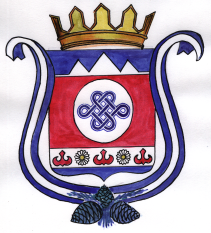     ПОСТАНОВЛЕНИЕ                             с. Актёл                                    JOП      28 декабря 2015 года                                                                   № 37Об утверждении административного регламентапредоставления муниципальной услуги «Выдача нотариально - удостоверенных документов»           В соответствии с Федеральным законом от 06.10.2003 № 131-ФЗ «Об общих принципах организации местного самоуправления в Российской Федерации», Федеральным законом от 27.07.2010 № 210-ФЗ «Об организации государственных и муниципальных услуг», постановлением главы муниципального образования  Актёльское сельское поселение от24.05.2013 г. № 11 «О порядке разработки и утверждения административных регламентов исполнения муниципальных функций и предоставления муниципальных услуг»п о с т а н о в л я ю:1.Утвердить «Административный регламент предоставления муниципальной услуги «Выдача нотариально - удостоверенных документов»» администрацией муниципального образования Актёльское сельское поселение, согласно приложения.2.Настоящее Постановление подлежит размещению в сети Интернет.3.Контроль за исполнением настоящего постановления оставляю за собой.Глава муниципального образованияАктёльское сельское поселение                                                      А. Е. Егузеков               Приложениек постановлению главымуниципального образованияАктёльское сельское поселениеот 28.12.2015  № 37АДМИНИСТРАТИВНЫЙ РЕГЛАМЕНТпредоставления муниципальной услуги «Выдача нотариально - удостоверенных документов»1. Общие положения1.1. Предмет регулирования Административного регламента1.1.1. Административный регламент предоставления муниципальной услуги «Выдача нотариально - удостоверенных документов» (далее – Административный регламент), разработан в целях повышения качества исполнения и доступности муниципальной услуги по выдаче нотариально - удостоверенных документов администрацией муниципальногообразования Актёльское сельское поселение, и определяет сроки и последовательность соответствующих действий (административных процедур) при предоставлении муниципальной услуги.1.2. Описание заявителей1.2.1. Получателями муниципальной услуги (далее – Заявитель) выступает физические или юридические лица.1.3. Требования к порядку информирования о предоставлении муниципальной услуги1.3.1. Муниципальная услуга осуществляется специалистами муниципального образования Актёльское6 сельское поселение.Информация о процедуре предоставления муниципальной услуги предоставляется бесплатно. Информация о месте нахождения и графике работы исполнителя муниципальной услуги.Место нахождения администрации МО Актёльское сельское поселениеПочтовый адрес:649226, Республика Алтай, Шебалинский район, с. Актёл, ул. Молодёжная, 2.Адрес официального интернет-сайта: www.Shebalino –altai.ru/AktelГрафик работы:Понедельник - пятница с 9.00 до 17.00Перерыв на обед - с 13.00 до 14.00Выходные дни - суббота, воскресеньеСправочные телефоны исполнителя муниципальной услугиконтактные телефоны: нет связи1.3.2. Основными требованиями к информированию о порядке оказания муниципальной услуги являются:- достоверность предоставляемой информации;- четкость в изложении информации;- полнота информирования;- удобство и доступность получения информации.Информирование заявителей о порядке оказания муниципальной услуги организуетсяследующим образом:- публичное информирование проводится путем размещения информации наофициальном сайте администрации Актёльского сельского поселения, а также с использованием информационной системы « Портал государственных и муниципальных услуг Республики Алтай» http://госуслуги-алтай.рф.Текст Административного регламента, нормативный правовой акт об его утверждении, режим работы, адрес и контактные телефоны размещаются на официальном сайте администрации Актёльского сельского поселения www.Shebalino –altai.ru/ Aktel (далее – Интернет-сайт.Индивидуальное информирование обеспечивается работниками администрации Актёльского сельского поселения в форме устного информирования (по телефону или лично) и письменного информирования (по почте или электронной почте). Должностное лицо, осуществляющее индивидуальное устное информирование о порядке предоставления муниципальной услуги, должно принять все необходимые меры дляполного и оперативного ответа на поставленные вопросы.Индивидуальное письменное информирование о порядке предоставлениямуниципальной услуги при письменном или электронном обращении гражданина в орган, предоставляющий муниципальную услугу, осуществляется путем направления ответов почтовым отправлением, а также в форме электронного документа.Информация о порядке предоставления услуг по совершению нотариальных действий:1. удостоверение завещаний;2. удостоверение доверенностей;3. принятие мер по охране наследственного имущества и в случае необходимости меры по управлению им путем заключения договора хранения наследственного имущества, договора доверительного управления этим имуществом;4. свидетельствование копий документов и выписок из них путем изготовлениянотариальной надписи;5. засвидетельствование подлинности подписи на документе путем изготовления нотариальной надписи на документе.2. Стандарт предоставления муниципальной услуги2.1. Наименование муниципальной услуги2.1.1. Наименование муниципальной услуги - «Выдача нотариально – удостоверенных документов».2.2. Наименование администрации сельского поселения, предоставляющегомуниципальную услугу2.2.1. Муниципальная услуга осуществляется специалистами администрации«Актёльское сельское поселение».2.3. Описание результата предоставления муниципальной услуги2.3.1. Конечным результатом оказания муниципальной услуги является:1. удостоверенное завещание;2. удостоверенная доверенность;3. принятие мер по охране наследственного имущества и в случае необходимости меры по управлению им путем заключения договора хранения наследственного имущества, договора доверительного управления этим имуществом;4. свидетельствование копий документов и выписок из них путем изготовления нотариальной надписи;5. засвидетельствование подлинности подписи на документе путем изготовления нотариальной надписи на документе.2.4. Срок предоставления муниципальной услуги2.4.1 Время ожидания посетителей для получения муниципальной услуги не должно превышать 30 минут.2.4.2 Продолжительность приема заявителя у специалиста – 15 минут.2.4.3 Выдача документов:а) удостоверенного завещания должна быть осуществлена в течение 40 минут;б) удостоверенной доверенности должна быть осуществлена в течение 30 минут;в) для предварительных действий при принятии мер по охране наследственного имущества устанавливается срок 5 дней;г) засвидетельствованного документа должна быть осуществлена в течение 15 минут;д) засвидетельствованной подписи на документе должна быть осуществлена в течение 15 минут.2.5. Перечень нормативных правовых актов, регулирующих отношения, возникающие в связи с предоставлением муниципальной услуги2.5.1. Предоставление муниципальной услуги осуществляется в соответствии со следующими нормативными актами:- Конституцией Российской Федерации;- Инструкцией о порядке совершения нотариальных действий главами местных администраций поселений и специально уполномоченными должностными лицами местного самоуправления поселения, утвержденной Приказом Министерства юстиции Российской Федерации от 27 декабря 2007 года № 256;- Гражданским Кодексом Российской Федерации;- Налоговым кодексом Российской Федерации;- Уставом муниципального образования Актёльское сельское поселение;2.6. Перечень документов, необходимых для предоставления муниципальной услуги2.6.1. Для предоставления муниципальной услуги необходимы следующие документы:1. Заявление о предоставлении муниципальной услуги;2. Документ удостоверяющий личность;3. иные документы необходимые для осуществления муниципальной услуги.Правительством Российской Федерации могут устанавливаться иные документы, необходимые для получения разрешения на ввод объекта в эксплуатацию, в целях получения в полном объеме сведений, необходимых для постановки объекта капитального строительства на государственный учет.2.7. Исчерпывающий перечень оснований для отказа в приеме документов, необходимых для предоставления муниципальной услуги, и предоставлении муниципальной услуги2.7.1. Документы, предоставленные для совершения нотариального действия не соответствуют, требованиям законодательства.2.5.2 За совершением нотариального действия обратился гражданин, признанный судом недееспособным или ограниченно-дееспособным.2.5.3 Должностное лицо администрации сельского поселения по просьбе лица, которому отказано в совершении нотариального действия, должно изложить причины отказа в письменной форме и разъяснить порядок его обжалования. В этих случаях должностное лицо местного самоуправления не позднее чем в десятидневный срок со дня обращения за совершением нотариального действия выносит постановление об отказе в совершениинотариального действия.В постановлении об отказе должны быть указаны:- дата вынесения постановления;- фамилия, инициалы, должность лица, уполномоченного совершать нотариальные действия, наименование местной администрации поселения;- фамилия, имя, отчество (последнее - при наличии) гражданина, обратившегося за совершением нотариального действия, адрес места его жительства (полное наименование и адрес (место нахождения) постоянно действующего исполнительного органа юридического лица, представителю которого отказано в совершении нотариального действия);- нотариальное действие, о совершении которого просил обратившийся;- основание отказа со ссылкой на действующее законодательство;- порядок и сроки обжалования отказа.Постановление составляется в двух подлинных экземплярах, каждый экземпляр подписывается должностным лицом местного самоуправления с приложением оттиска печати местной администрации поселения. Постановление регистрируется в книге исходящей корреспонденции.Постановление об отказе вручается лицу, которому отказано в совершениинотариального действия, или направляется ему посредством почтовой связи.При вручении лицу, которому отказано в совершении нотариального действия,постановления об отказе, указанное лицо на экземпляре постановления, хранящемся в делахместной администрации поселения, расписывается в получении постановления и ставит датувручения.2.8. Порядок, размер и основания взимания платы за предоставление муниципальнойуслуги2.8.1. Муниципальная услуга оказывается бесплатно.2.9. Срок ожидания в очереди при подаче запроса и получении результатапредоставления муниципальной услуги2.9.1. Максимальный срок ожидания в очереди при подаче запроса о предоставлении муниципальной услуги и при получении результата предоставления муниципальной услуги не превышает 30 минут.2.10. Срок и порядок регистрации запроса заявителя о предоставлениимуниципальной услуги2.10.1. Заявление о выдаче нотариально - удостоверенных документов поступившее в администрацию МО Актёльское сельское поселение в письменной или электронной форме, регистрируется в течение дня с момента его поступления путем присвоения входящего номера с указанием даты поступления обращения.2.11. Требования к помещениям, в которых предоставляется муниципальная услуга2.11.1. На территории, прилегающей к зданию (строению), в котором осуществляется прием граждан, должны быть обозначены места для бесплатной парковки автотранспортных средств. Места информирования, предназначенные для ознакомления граждан с информационными материалами, оборудуются информационными стендами, стульями истолами для оформления документов. Места предоставления муниципальной услугиобеспечивают свободный доступ заявителя к специалистам, предоставляющиммуниципальную услугу.2.11.2. Прием заявлений, выдача документов заявителям и их информирование по интересующим вопросам осуществляется в здании администрации МО Актёльское сельское поселение.2.11.3. Места ожидания в очереди на подачу или получение документов оборудуются стульями и столами исходя из фактической нагрузки и возможностей для их размещения в здании.2.11.4. Рабочее место специалиста, предоставляющего муниципальную услугу, оборудуется телефоном, компьютером с установленными справочно-правовыми системами и доступом в сеть Интернет, оргтехникой, позволяющими своевременно и в полном объеме предоставлять запрашиваемую информацию.2.12. Показатели доступности и качества муниципальной услуги2.12.1. Показателем доступности является открытость порядка и правил предоставления муниципальной услуги:- наличие Административного регламента предоставления муниципальной услуги;- наличие информации об оказании муниципальной услуги на Интернет-сайте, Региональном портале государственных и муниципальных услуг Владимирской области.2.12.2. Показателем качества предоставления муниципальной услуги являются:- степень удовлетворенности граждан качеством и доступностью муниципальной услуги;- соответствие предоставления муниципальной услуги требованиям настоящего Административного регламента;- соблюдение сроков предоставления муниципальной услуги согласноАдминистративному регламенту;- отсутствие обоснованных жалоб.3. Административные процедуры3.1. Состав, последовательность и сроки выполнения административных процедур при предоставлении муниципальной услуги3.1. Удостоверение завещаний совершается при предъявлении документа,удостоверяющего личность и уплате государственной пошлины. Оплата нотариального действия производится в порядке, установленном ст. 333-24 Налогового кодекса Российской Федерации3.1.1 При совершении удостоверения завещания предоставляются льготы по уплате госпошлины для физических и юридических лиц, установленные подпунктами 11,12 статьи 333-35, статьей 333-38 Налогового кодекса Российской Федерации.3.1.2 При совершении нотариального действия должностное лицо администрации сельского поселения устанавливает личность обратившегося за совершением нотариального действия гражданина, его представителя, свидетеля, лица, призванного подписать завещание, на котором нотариально свидетельствуется подлинность подписи гражданина, обратившегося за совершением нотариального действия, а также переводчика или сурдопереводчика Установление личности должно производиться на основании паспорта или других документов, исключающих любые сомнения относительно личности гражданина. Данные о личности несовершеннолетнего гражданина Российской Федерации, недостигшего четырнадцати лет, устанавливаются по свидетельству о рождении, предъявляемому его законным представителем.3.1.3. Завещание должно быть составлено в письменной форме.При удостоверении завещания от завещателя не требуется представления доказательств, подтверждающих его права на завещаемое имущество, а также наличие родственных или иных отношений с наследниками.Завещание должно быть совершено лично. Совершение завещания через представителя не допускается.3.1.4 Завещание должно быть написано завещателем или записано с его словдолжностным лицом местного самоуправления.При написании или записи завещания могут быть использованы технические средства  (компьютер, пишущая машинка).Завещание, записанное должностным лицом местного самоуправления со слов завещателя, до его подписания должно быть полностью прочитано завещателем в присутствии должностного лица местного самоуправления.Если завещатель не в состоянии лично прочитать завещание, его текст должен быть оглашен должностным лицом местного самоуправления, о чем на завещании должна быть сделана надпись с указанием причин, по которым завещатель не смог лично прочитать завещание, следующего содержания: "Ввиду (указывается причина) завещатель (указываются фамилия, инициалы) не смог лично прочитать текст настоящего завещания.Текст настоящего завещания для завещателя оглашен (указываются должность должностного лица местного самоуправления, фамилия, инициалы), удостоверившим настоящее завещание.".3.1.5. Завещание должно быть собственноручно подписано завещателем в присутствии должностного лица местного самоуправления.Если завещатель в силу физических недостатков, тяжелой болезни или неграмотности не может собственноручно подписать завещание, оно по его просьбе может быть подписано другим гражданином в присутствии должностного лица местного самоуправления.3.1.6. При составлении и удостоверении должностным лицом местного самоуправления завещания по желанию завещателя может присутствовать свидетель. Если завещание составляется и удостоверяется в присутствии свидетеля, оно должно быть им подписано и на завещании должны быть указаны фамилия, имя, отчество и место жительства свидетеля всоответствии с документом, удостоверяющим его личность.3.1.7. Должностное лицо местного самоуправления, удостоверяющее завещание, обязано предупредить свидетеля, а также гражданина, подписывающего завещание вместо завещателя, о необходимости соблюдать тайну завещания, сделав об этом на завещании до подписи указанного гражданина и (или) свидетеля запись следующего содержания:"Содержание статьи 1123 Гражданского кодекса Российской Федерации свидетелю (гражданину, подписывающему завещание вместо завещателя) (указываются фамилия инициалы) разъяснено."Не могут быть свидетелями и не могут подписывать завещание вместо завещателя:- должностное лицо органа местного самоуправления, удостоверяющее завещание;- лицо, в пользу которого составлено завещание или сделан завещательный отказ, супруг такого лица, его дети и родители;- граждане, не обладающие дееспособностью в полном объеме;- неграмотные;- граждане с такими физическими недостатками, которые явно не позволяют им в полной мере осознавать существо происходящего;- лица, не владеющие в достаточной степени языком, на котором составлено завещание,за исключением случая, когда составляется закрытое завещание.3.1.8. Должностное лицо местного самоуправления, удостоверяющее завещание, должно разъяснить завещателю содержание статьи 1149 Кодекса, устанавливающей право на обязательную долю в наследстве, согласно которой несовершеннолетние или нетрудоспособные дети наследодателя, его нетрудоспособные супруг и родители, а также нетрудоспособные иждивенцы наследодателя, подлежащие призванию к наследованию на основании пунктов 1 и 2 статьи 1148 Кодекса, наследуют независимо от содержаниязавещания не менее половины доли, которая причиталась бы каждому из них при наследовании по закону.  О разъяснении завещателю статьи 1149 Кодекса на завещании должна быть сделана запись следующего содержания: "Содержание статьи 1149 Гражданского кодекса Российской Федерации завещателю (фамилия, инициалы) разъяснено."3.1.9. В местной администрации поселения должна вестись алфавитная книга учета завещаний, удостоверенных должностными лицами местного самоуправления.Алфавитная книга учета завещаний должна быть прошнурована, листы пронумерованы.  Запись о количестве листов должна быть заверена подписью главы местной администрации поселения с приложением оттиска печати местной администрации поселения.3.1.10. Должностное лицо местного самоуправления в случае получения распоряжения, об отмене удостоверенного им завещания, а равно удостоверения нового завещания, отменяющего или изменяющего прежнее завещание, делает об этом отметку на экземпляре завещания, хранящемся в местной администрации поселения, в реестре для регистрации нотариальных действий и в алфавитной книге учета завещаний.3.1.11 Содержание завещаний должно быть зачитано вслух лицам, обратившимся за совершением нотариального действия. Документы, оформляемые в нотариальном порядке, подписываются лицами, обратившимися за совершением нотариального действия, в присутствии должностного лица местного самоуправления, совершающего нотариальноедействие.3.2. Удостоверение доверенности совершается при предъявлении документа, удостоверяющего личность и уплате государственной пошлины. Оплата нотариального действия производится в порядке, установленном ст. 333-24 Налогового кодекса Российской Федерации3.2.1. При совершении удостоверения доверенности предоставляются льготы по уплате госпошлины для физических и юридических лиц, установленные подпунктами 11,12 статьи 333-35, статьей 333-38 Налогового кодекса Российской Федерации.3.2.2. При совершении нотариального действия должностное лицо администрации сельского поселения устанавливает личность обратившегося за совершением нотариального действия гражданина, его представителя, свидетеля, лица, призванного подписать доверенность, на котором нотариально свидетельствуется подлинность подписи гражданина,обратившегося за совершением нотариального действия, а также  переводчика или сурдопереводчика. Установление личности должно производиться на основании паспорта или других документов, исключающих любые сомнения относительно личности гражданина. Данные о личности несовершеннолетнего гражданина Российской Федерации, не достигшего четырнадцати лет, устанавливаются по свидетельству о рождении,предъявляемому его законным представителем.3.2.3. Доверенностью признается письменное уполномочие, выдаваемое одним лицом другому лицу для представительства перед третьими лицами.Доверенность от имени юридического лица выдается за подписью его руководителя или иного лица, уполномоченного на это его учредительными документами, с приложением оттиска печати этой организации.Доверенность от имени юридического лица, основанного на государственной или муниципальной собственности, на получение или выдачу денег и других имущественных ценностей должна быть подписана также главным (старшим) бухгалтером этой организации.3.2.4. Должностные лица местного самоуправления вправе удостоверять доверенности от имени одного или нескольких лиц на имя одного или нескольких лиц. Доверенность от имени нескольких лиц может быть удостоверена только в том случае, если действия, предусмотренные доверенностью, касаются однородных интересов всех лиц, выдающих доверенность (например, доверенность на ведение одного дела в суде).В тексте доверенности от имени физического лица должны быть указаны место и дата ее составления (подписания), фамилия, имя, отчество (последнее - при наличии), дата и место рождения, гражданство, пол, адрес места жительства лица, выдавшего доверенность, а также лица, на имя которого она выдана. В тексте доверенности от имени юридического лица должны быть указаны место и дата ее составления (подписания), полное наименование юридического лица, идентификационный номер налогоплательщика, основной государственный регистрационный номер, дата государственной регистрации, наименование органа, осуществившего такую регистрацию, код причины постановки на учет, адрес (местонахождения) постоянно действующего исполнительного органа (в случае отсутствия постоянно действующего исполнительного органа - иного органа или лица, имеющих право действовать от имени юридического лица без доверенности).Срок действия доверенности не может превышать трех лет. Срок действия доверенности обозначается прописью.3.2.5. Доверенности от имени несовершеннолетних, не достигших четырнадцати лет, а также от имени граждан, признанных в судебном порядке недееспособными, могут совершать только их родители (усыновители), опекуны (статьи 28, 29 Кодекса). В доверенностях, выдаваемых родителями (усыновителями), опекунами от именинесовершеннолетних, не достигших четырнадцати лет, и недееспособных граждан, не могут содержаться полномочия других лиц по совершению сделок.3.2.6. Доверенности от имени несовершеннолетних в возрасте от четырнадцати до восемнадцати лет удостоверяются при наличии письменного согласия, как на выдачу доверенности, так и на совершение предусмотренных в ней сделок их законных представителей - родителей, усыновителей или попечителей (статья 26 Кодекса).3.2.7. Доверенность, выдаваемая в порядке передоверия, подлежит нотариальному удостоверению по представлении основной доверенности, в которой оговорено право передоверия, либо по представлении доказательств того, что представитель по основной доверенности вынужден к этому силою обстоятельств для охраны интересов выдавшего доверенность (тяжелая болезнь представителя, стихийное бедствие, в связи, с чем представитель не может выполнить поручение, и тому подобное). Доверенность в порядке передоверия не должна содержать в себе больше прав, чем предоставлено по основной доверенности. Срок действия доверенности, выданной в порядке передоверия, не может превышать срока действия доверенности, на основании которой она выдана. В доверенности, удостоверяемой в порядке передоверия, должны быть указаны реквизиты доверенности, на основании которой она выдана.3.2.8. В местной администрации поселения должна вестись реестровая книга учета нотариальных действий, в т.ч. доверенностей, удостоверенных должностными лицами местного самоуправления.Реестровая книга учета должна быть прошнурована, листы пронумерованы. Запись о количестве листов должна быть заверена подписью главы местной администрации поселения с приложением оттиска печати местной администрации поселения.3.3. Должностное лицо местного самоуправления принимает меры по охране наследственного имущества и в случае необходимости по управлению им по поручению нотариуса по месту открытия наследства (далее - поручение нотариуса).Поручение нотариуса является обязательным для исполнения должностным лицом местного самоуправления.3.3.1. Должностное лицо местного самоуправления по месту открытия наследства принимает меры по охране наследственного имущества и в случае необходимости по управлению им также по заявлению одного или нескольких наследников, органа местного самоуправления, органа опеки и попечительства исполнителя завещания или других лиц,действующих в интересах сохранения наследственного имущества (далее - заявление), когда:1) наследственное имущество, о принятии мер по охране которого и по управлению которым просит заявитель, находится на территории поселения;2) по месту открытия наследства - в нотариальном округе, в пределах которого расположено поселение, отсутствует государственная нотариальная контора или нотариус, занимающийся частной практикой, которому совместным решением территориального органа Росрегистрации и нотариальной палаты субъекта Российской Федерации поручено выдавать свидетельства о праве на наследство и принимать меры по охране наследственного имущества;3) в заявлении приведены факты (причины), свидетельствующие о том, что непринятие незамедлительных мер по охране наследственного имущества нарушает или может нарушить права наследников, отказ от получателей и других заинтересованных лиц;4) заявитель представил документ, подтверждающий факт смерти наследодателя (объявления его судом умершим), место открытия наследства, факт принадлежности наследодателю имущества, о принятии мер по охране которого просит заявитель, а также:наследник документально подтвердил наличие отношений, являющихся основанием для наследования по закону, или право на наследование имущества по завещанию;исполнитель завещания документально подтвердил, что он является исполнителем завещания;другое лицо, действующее в интересах сохранения наследственного имущества, документально подтвердило наличие правомочия действовать в интересах сохранения наследственного имущества.Факт смерти наследодателя подтверждается свидетельством о смерти наследодателя, выданным органом государственной регистрации актов гражданского состояния.Место открытия наследства может подтверждаться справкой жилищно-эксплуатационной организации или справкой органов внутренних дел о последнем месте жительства наследодателя, а если место жительства умершего неизвестно - документом, в котором содержатся сведения о месте нахождения наследственного имущества (например, документом, выданным органом (организацией), осуществляющим учет или регистрациюимущества, правоустанавливающим документом на имущество, выпиской из Единого государственного реестра прав на недвижимое имущество и сделок с ним и т.п.). В случае отсутствия у наследников указанных документов место открытия наследства подтверждается решением суда об установлении места открытия наследства. Подтверждением родственных и иных отношений наследников с наследодателем могут являться: документы, выданные органами государственной регистрации актов гражданскогосостояния, вступившие в законную силу решения суда об установлении факта родственных или иных отношений. Должностное лицо местного самоуправления, получившее заявление, в тот же день в письменной форме извещает об этом территориальный орган Федеральной регистрационнойслужбы, действующий в субъекте Российской Федерации, на территории которого расположено поселение.Территориальный орган Федеральной регистрационной службы после поступления указанного извещения совместно с нотариальной палатой субъекта Российской Федерации в порядке, предусмотренном статьей 36 Основ, поручает совершение нотариальных действий по выдаче свидетельства о праве на наследство и принятию мер к охране наследственного имущества в нотариальном округе, на территории которого расположено поселение, одному из нотариусов, занимающихся частной практикой.3.3.2. В случае, когда назначен исполнитель завещания (статья 1134 Кодекса),  должностное лицо местного самоуправления принимает меры по охране наследства и управлению им по согласованию с исполнителем завещания. Должностное лицо местного самоуправления, принявшее меры по охране наследственного имущества по поручению нотариуса, в письменной форме извещает о принятии указанных мер нотариуса по месту открытия наследства.  Должностное лицо местного самоуправления, принявшее меры по охране наследственного имущества и (или) по управлению им по заявлению (пункт 41 Инструкции), в письменной форме извещает о принятии указанных мер территориальный орган Федеральной регистрационной службы, действующий в субъекте Российской Федерации, на территории которого расположено поселение. Территориальный орган Федеральной регистрационной службы после поступления указанного извещения направляет его нотариусу, которому в порядке, предусмотренномстатьей 36 Основ, было поручено совершать нотариальные действия по выдаче свидетельства о праве на наследство и принятию мер по охране наследственного имущества в соответствующем нотариальном округе.3.3.3.В местной администрации поселения ведется книга учета нотариальных действий по принятию мер по охране наследственного имущества и по управлению им, в которой должностным лицом местного самоуправления регистрируются в день поступления поручения нотариуса или заявления.3.3.4. Книга учета поручений по охране наследственного имущества и управлению им должна быть прошнурована, листы пронумерованы. Запись о количестве листов должна быть заверена подписью главы местной администрации поселения, оттиском печати местной администрации поселения.3.3. 5.При принятии мер по охране наследственного имущества должностное лицо местного самоуправления должно совершить следующие предварительные действия:установить наличие наследственного имущества, его состав и местонахождение;известить наследников, сведения о которых имеются в поручении нотариуса или в заявлении, а также наследников, сведениями о которых располагает местная администрация поселения, о дате и месте принятия мер по охране наследства;известить исполнителя завещания, сведения о котором имеются в поручении нотариуса или в заявлении, о дате и месте принятия мер по охране наследства;в соответствующих случаях известить представителей органа опеки и попечительства, осуществляющего защиту прав и законных интересов несовершеннолетних граждан, а также иных лиц, над которыми установлены опека или попечительство, о дате и месте принятиямер по охране наследства.3.3.6. Меры по охране входящих в состав наследства ограниченно оборотоспособных вещей (оружия, сильнодействующих и ядовитых веществ, наркотических и психотропных средств и других ограниченно оборотоспособных вещей) до получения наследником специального разрешения на эти вещи осуществляются с соблюдением порядка,установленного федеральным законом для соответствующего имущества.Если должностному лицу местного самоуправления станет известно, что в состав наследства входит оружие, должностное лицо местного самоуправления незамедлительно уведомляет об этом органы внутренних дел. Меры по охране входящего в состав наследства оружия впредь до получения наследником лицензии на приобретение гражданского оружия осуществляют органы внутренних дел, которые после получения уведомления должностного лица органа местного самоуправления незамедлительно изымают указанное имущество для ответственногохранения (пункт 2 статьи 1180 Кодекса, статья 20 Федерального закона от 13 декабря 1996 г. N 150-ФЗ "Об оружии"13).3.3.7. Для охраны наследственного имущества должностное лицо местногосамоуправления производит опись этого имущества.Опись наследственного имущества производится в присутствии двух свидетелей, отвечающих требованиям, указанным в пункте 31 Инструкции.При производстве описи имущества могут присутствовать исполнитель завещания, наследники и в соответствующих случаях представители органа опеки и попечительства.3.3.8 В акте описи должны быть указаны:номер, под которым акт описи зарегистрирован в реестре для регистрации нотариальных действий;дата поступления поручения нотариуса или заявления;дата производства описи;фамилии, имена, отчества (последние - при наличии), места жительства лиц,присутствующих при производстве описи;фамилия, имя, отчество (последнее - при наличии) наследодателя, дата его смерти;место нахождения описываемого имущества, данные о том, было ли опечатано помещение до явки должностного лица местного самоуправления и кем, не нарушена ли пломба или печать;подробная характеристика каждого из перечисленных в нем предметов.По заявлению лиц, указанных в абзаце третьем пункта 47 Инструкции, должна быть по соглашению между наследниками произведена оценка наследственного имущества. При отсутствии соглашения оценка наследственного имущества или той его части, в отношении которой соглашение не достигнуто, производится независимым оценщиком за счет лица, потребовавшего оценки наследственного имущества, с последующим распределением этих расходов между наследниками пропорционально стоимости полученного каждым из них наследства.На каждой странице акта описи подводится общий итог количества предметов и, в случае оценки, их стоимость в соответствии с достигнутым между наследниками соглашением об оценке наследственного имущества или в соответствии с оценкой, произведенной независимым оценщиком.В акт описи включается все имущество, в том числе личные вещи наследодателя, находящееся в помещении, в котором производится опись. Заявления заинтересованных лиц о принадлежности им отдельных вещей (предметов) заносятся в акт описи, при этом им разъясняется порядок обращения в суд с заявлением об исключении этого имущества изописи. Если производство описи имущества прерывается (перерыв на обед, окончание рабочего дня и так далее) или продолжается несколько дней, помещение каждый раз опечатывается должностным лицом местного самоуправления. В акте описи делается запись о причинах и времени прекращения описи и ее возобновлении, а также о состоянии пломб и печатей при последующих вскрытиях помещения.Акт описи наследственного имущества составляется не менее чем в трех экземплярах, первый из которых выдается гражданину, принявшему имущество на хранение, второй направляется нотариусу по месту открытия наследства (территориальному органу Федеральной регистрационной службы в случаях, предусмотренных пунктами 41 и 42 Инструкции), третий остается у должностного лица местного самоуправления.3.3.9. Входящее в состав наследства имущество, за исключением оружия, денег, валютных ценностей, драгоценных металлов и камней, изделий из них, а также не требующее управления, подлежит передаче должностным лицом местного самоуправления на хранение любому из наследников, а при невозможности передать его наследникам - другому лицу по усмотрению должностного лица местного самоуправления. Передача имущества на хранение оформляется путем заключения договора хранения в простой письменной форме. Простая письменная форма договора хранения будет считаться соблюденной, если принятие имущества (вещей) на хранение будет удостоверено хранителем (лицом, которому передано имущество на хранение) выдачей должностному лицу местного самоуправления сохранной расписки, подписанной хранителем (статья 887 Кодекса). Лицо, которому передано на хранение наследственное имущество, предупреждается об ответственности за его утрату, недостачу или повреждение, о чем указывается в договоре хранения.Входящие в состав наследства наличные деньги вносятся в депозит нотариуса по месту открытия наследства, а валютные ценности, драгоценные металлы и камни, изделия из них и не требующие управления ценные бумаги передаются банку на хранение по договору. Заключение договора хранения ценностей в банке удостоверяется выдачей банком должностному лицу местного самоуправления именного сохранного документа (пункт 2статьи 921 Кодекса).3.3.10. Если в составе наследства имеется имущество, требующее не только охраны, но и управления (предприятие, доля в уставном (складочном) капитале хозяйственного товарищества или общества, ценные бумаги, исключительные права и тому подобное), должностное лицо местного самоуправления в соответствии со статьей 1026 Кодекса в качестве учредителя доверительного управления заключает договор доверительногоуправления этим имуществом. В случае когда наследование осуществляется по завещанию, в котором назначен исполнитель завещания, права учредителя доверительного управления принадлежат исполнителю завещания и осуществляются им лично или через нотариуса (подпункт 2пункта 2 статьи 1135 Кодекса).3.3.11. Должностное лицо местного самоуправления принимает меры по охране наследственного имущества и по управлению им в течение срока, определяемого с учетом характера и ценности наследства, а также времени, необходимого наследникам для вступления во владение наследством, но не более чем в течение шести месяцев, а в случаях предусмотренных пунктами 2 и 3 статьи 1154 и пунктом 2 статьи 1156 Кодекса, не более чемв течение девяти месяцев со дня открытия наследства.3.3.12. Если составить опись имущества не представляется возможным (например, наследники, проживавшие совместно с наследодателем, возражают против описи), должностное лицо местного самоуправления не вправе требовать предъявления имущества к описи. В этом случае должен быть составлен акт об отказе предъявить имущество для производства описи, а заинтересованным лицам разъяснен судебный порядок защитынарушенных либо оспариваемых прав и законных интересов.В случае если при вскрытии помещения, в котором должна быть произведена опись, обнаружено, что имущество в нем отсутствует, об этом также составляется акт.Указанные акты составляются:если принятие мер по охране наследственного имущества осуществляется по поручению нотариуса - не менее чем в двух экземплярах, первый из которых направляется нотариусу по месту открытия наследства, второй остается у должностного лица местного самоуправления;если принятие мер по охране наследственного имущества осуществляется по заявлению- не менее чем в трех экземплярах, первый из которых направляется территориальному органу Федеральной регистрационной службы, второй остается у должностного лица местного самоуправления, третий (остальные) выдается (направляется) заявителю (заявителям).3.4. Должностные лица местного самоуправления свидетельствуют подлинность подписи на документе, содержание которого не противоречит законодательным актам Российской Федерации (например, на заявлении в нотариальную контору, связанном с оформлением наследственных прав, заявлении, связанном с правом собственности на имущество (об отказе от преимущественного права покупки и др.), заявлении, связанном ссемейными правоотношениями (о согласии на расторжение брака, об усыновлении, о назначении опекуна и др.).3.4.1 Должностное лицо местного самоуправления, свидетельствуя подлинность подписи, не удостоверяет фактов, изложенных в документе, а лишь подтверждает, что подпись сделана определенным лицом.3.4.2 Должностное лицо местного самоуправления, свидетельствуя подлинность подписи лица на банковской карточке, должно руководствоваться Инструкцией Центрального банка Российской Федерации от 14 сентября 2006 г. N 28-И "Об открытии и закрытии банковских счетов, счетов по вкладам (депозитам)"[14].3.4.3 Если за свидетельствованием подлинности подписи на документе обратился гражданин, который в силу физических недостатков, тяжелой болезни или неграмотности не может собственноручно подписать документ, документ по его просьбе может быть подписан другим гражданином по правилам, предусмотренным пунктом 14 Инструкции3.5. Должностные лица местного самоуправления свидетельствуют верность копий документов и выписок из них, выданных органами государственной власти в соответствии с законодательством Российской Федерации, юридическими лицами, а также гражданами, при условии, что эти документы не противоречат законодательным актам Российской Федерации.Верность выписки может быть засвидетельствована только тогда, когда в документе, из которого делается выписка, содержатся решения нескольких отдельных, не связанных между собой вопросов. Выписка должна воспроизводить полный текст части документа по определенному вопросу.3.5.1. Верность копии документа, выданного гражданином, свидетельствуется должностным лицом местного самоуправления в тех случаях, когда подлинность подписи гражданина на документе засвидетельствована нотариусом, должностным лицом организации по месту работы, учебы или жительства гражданина, должностным лицомместного самоуправления, должностным лицом консульского учреждения Российской Федерации.3.5.2. Свидетельствуемая копия документа или выписка из него сличается сподлинником документа. Текст копии должен дословно соответствовать подлиннику.3.5.3. Должностное лицо местного самоуправления при свидетельствовании верностикопий документов и выписок из документов устанавливает личность гражданина, представившего документы, при этом личная явка владельца документов не требуется.3.5.4. Верность копии с копии документа свидетельствуется должностным лицом местного самоуправления при условии, если верность копии засвидетельствована в нотариальном порядке или копия документа выдана юридическим лицом, от которого исходит подлинный документ. В последнем случае копия документа должна быть изготовлена на бланке данного юридического лица, скреплена оттиском его печати, а такжеиметь отметку о том, что подлинный документ находится у юридического лица.3.5.5. Документы, представленные для свидетельствования верности копий или выписок из них, объем которых превышает один лист, должны быть прошиты, пронумерованы и скреплены оттиском печати организации, от которой исходят документы4. Порядок и формы контроля за предоставлением муниципальной услуги4.1 Текущий контроль за соблюдением последовательности действий, определенных административными процедурами по предоставлению муниципальной услуги, и принятием решений специалистами осуществляется главой сельского поселения.4.2 Контроль за полнотой и качеством предоставления муниципальной услуги осуществляется главой сельского поселения. Для этих целей специалист ежемесячно представляет главе сельского поселения отчѐт о количестве предоставленных за отчѐтный период муниципальных услуг, результатах рассмотрения заявлений, жалобах на действия (бездействие) должностных лиц, участвующих в процессе предоставления муниципальнойуслуги. По фактам нарушения настоящего административного регламента глава сельского поселения назначает проверку.4.3 По результатам проведѐнной проверки, в случае выявления нарушений прав заявителей, осуществляется привлечение виновных лиц к ответственности в соответствии с законодательством Российской Федерации.5.Порядок обжалования действий (бездействия), решений, осуществляемых (принятых) в ходе предоставления муниципальной услуги1. Заявители имеют право на обжалование действий (бездействия), решений,осуществляемых (принятых) в ходе предоставления муниципальной услуги, во внесудебном и судебном порядке.2. При обжаловании действий (бездействия) во внесудебном порядке заявитель подает жалобу в письменной форме на имя главы сельского поселения.3. При обращении заявителей с жалобой в письменной форме срок рассмотрения жалобы не должен превышать тридцати дней с момента регистрации жалобы.4. Письменная жалоба должна содержать:5. фамилию, имя, отчество гражданина (наименование юридического лица),которым подается жалоба, его место жительства или пребывания;6. наименование органа, должность, фамилию, имя и отчество специалиста (при наличии информации), решение, действие (бездействие) которого обжалуется;7. суть обжалуемого действия (бездействия), решения.8. Дополнительно могут быть указаны:9. причины несогласия с обжалуемым действием (бездействием), решением;10. обстоятельства, на основании которых заявитель считает, что нарушены его права, свободы и законные интересы, созданы препятствия к их реализации либо незаконно возложена какая-либо обязанность;11. иные сведения, которые заявитель считает необходимым сообщить.12. К жалобе могут быть приложены копии документов, подтверждающиеизложенные в жалобе доводы. Жалоба подписывается подавшим ее заявителем.13. По результатам рассмотрения жалобы главой сельского поселения принимается решение об удовлетворении требований заявителя либо об отказе в удовлетворении жалобы.14. Письменный ответ подписывается главой сельского поселения и направляется заявителю по почтовому адресу, указанному в обращении.15. Если в результате рассмотрения обращения доводы заявителя признаныобоснованными, принимается решение о привлечении к ответственности лиц, допустивших нарушения.16. Заявители вправе обжаловать решения, принятые в ходе предоставлениямуниципальной услуги, действия (бездействие) должностных лиц Администрации.